Deva An analytical and a troubleshooting expert targeting Middle Level Assignments with a leading organization of repute                                                                                                                                  deva.144006@2freemail.com Key SkillsProjects Management Installation & Commissioning Electrical EngineeringAutomation & Control InstrumentationTesting & Documentation Troubleshooting & Maintenance Quality AssuranceMaterials Management Team Building & LeadershipProfile Summary8 years of experience in managing maintenance of heavy machinery & equipment, implementing process enhancement & quality control techniques Experience in planning & preventive/ predictive based maintenance schedules of various machinery and electrical equipment to increase machine uptime and equipment reliabilityProficiency in implementing ISO to execute continuous improvement in operations of an organization, with widespread involvement  of employees at all levelsExcellence managing activities right from the conceptualization stage to the execution, involving finalization of technical specifications, procurement, erection, testing & commissioning, site management, manpower planning; familiar with principles of fire safety and occupational safetyInsightful knowledge in developing, scheduling and maintaining schedule protocol and implementing the same to ensure performance capacity of various process control equipmentProficient in evaluating electrical systems, products, components, and applications by designing and conducting research programs; utilizing technical knowledge and skills acquired during the engineering in the field of design, development, production and maintenance of systemsA leader with excellent communication, negotiation and relationship building skills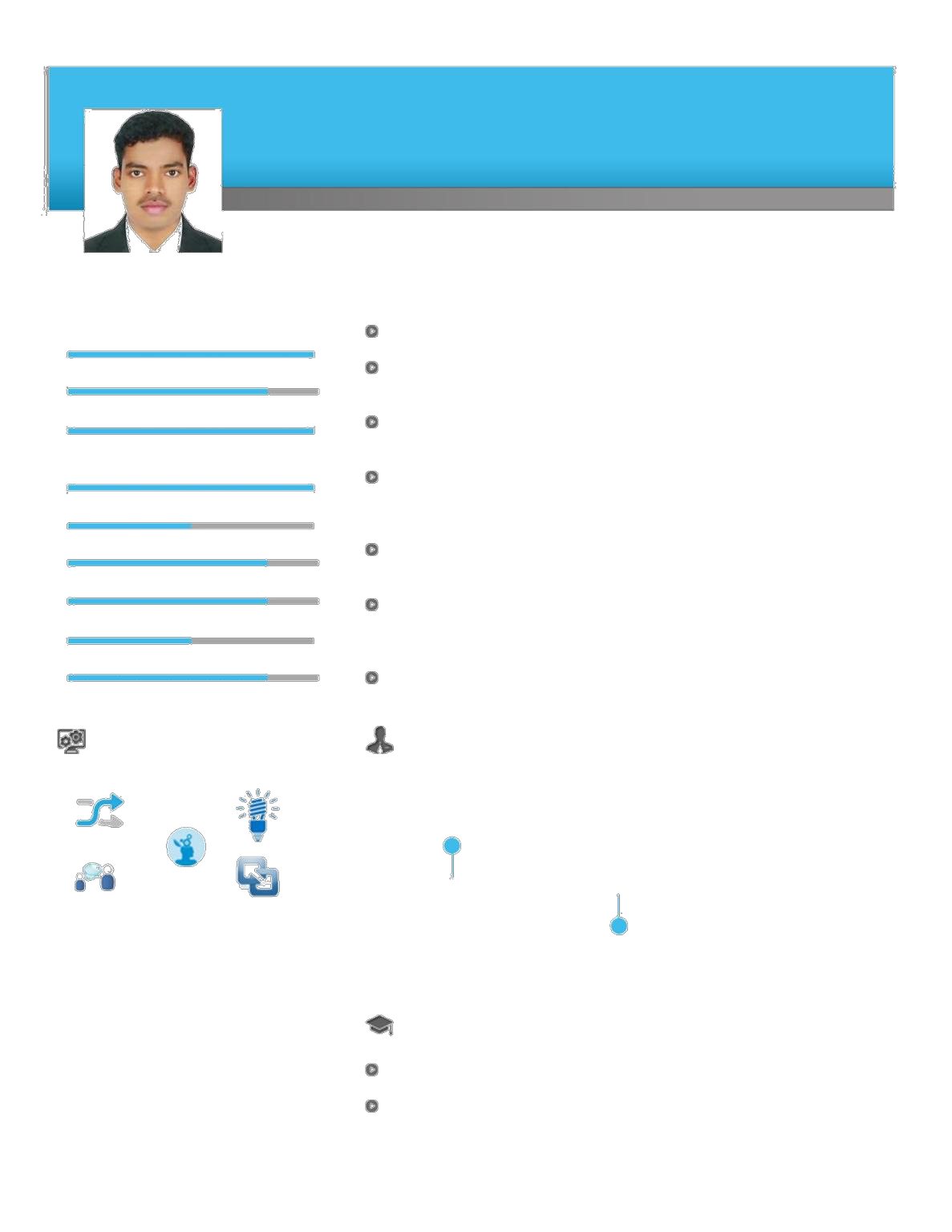 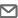 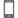 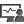 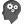 DEEE from NMS Kamaraj Polytechnic College & Tamil Nadu, IndiaWork Experience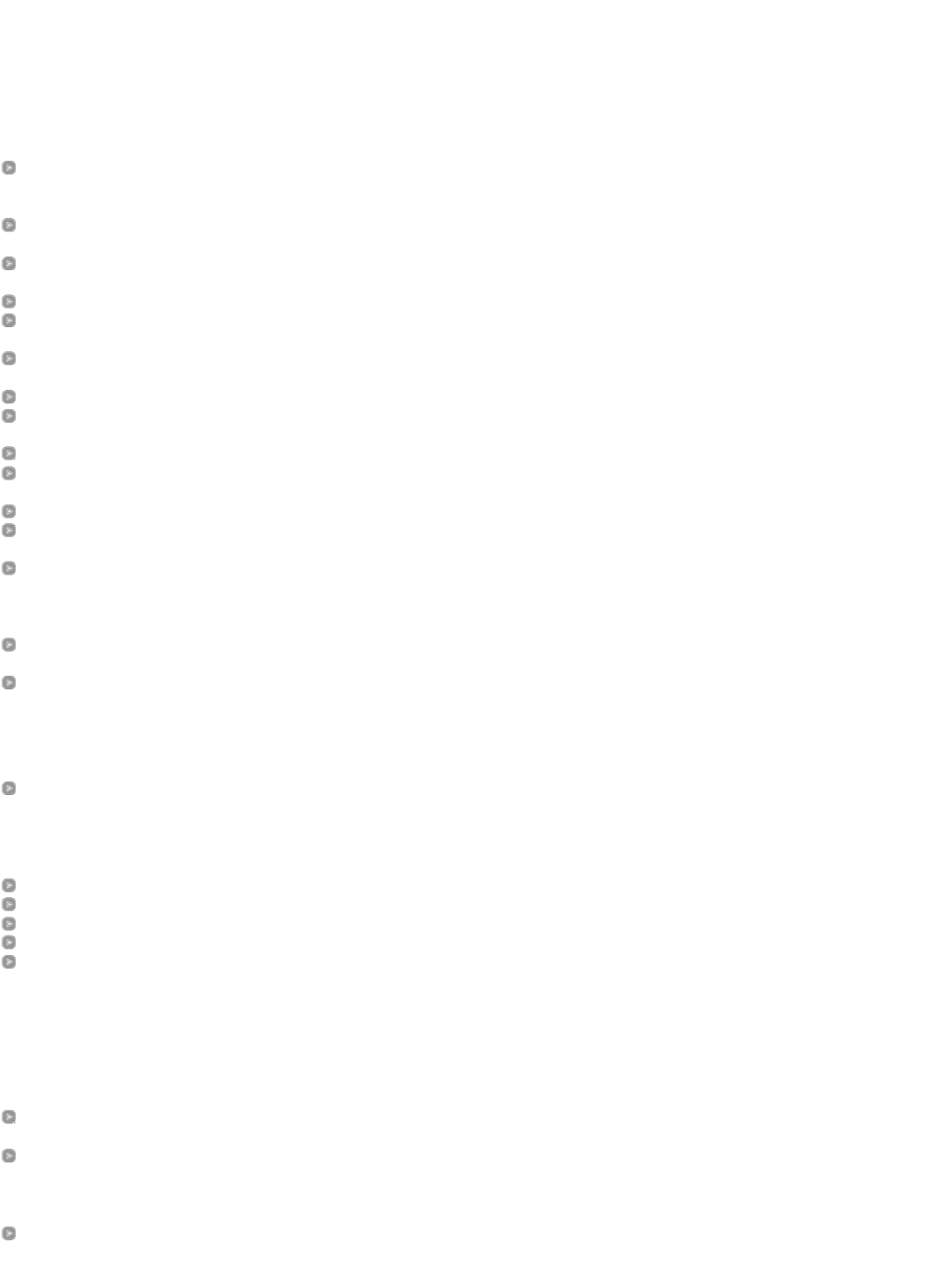 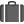 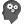 Since Mar’2014 with Arabian Packaging (Al Ghurair Group), Dubai as Senior Electrical TechnicianApr’2010 - Jan’2014 with Origami CelluloPvt. Ltd., India as Electrical TechnicianRole:Manufacturing & executing inspection of PLC & instrumentation control panel as per built internal mounting & wiring; planning & designing preventive maintenance schedules of various assigned equipment’s to increase machine up-time & equipment reliabilityDesigning internal inspection report for projects, review its test certificates & BOQS & planning sheet for current & future projects; ensuring formulation of plans for tackling breakdowns, spare parts management and inventory control Executing cost saving & energy saving techniques and modifications to achieve substantial reduction in O&M expenditures within the budgeDocumenting of ISO audit reports for particular projects for production & site erection department Listing out calibration report for used instruments and checking the due date of calibration & removing faulty instruments; Monitoring to quality systems and complying with quality standardsSurveying site as per P & ID drawings & approved cable schedule, checking of dispatched materials & reporting for required materials to project division for materialPlanning site & budgeting for projects and managing manpower at site as per safety rulesDrawing cable schedules as per approved input/output list, installing cable tray as per approved route and cable schedule & erection of instrumentation & PLC panels as per as built drawingCommissioning of site with loop checking, termination & final testingFacilitating the implementation of preventive and periodic maintenance, spares management system & total electrical plant maintenanceMonitoring & interacting of day-to-day work progress with contractors and follow safety rulesConducting failure investigation analysis to identify gaps & take corrective measures so as to reduce equipment downtime & maximize plant availabilityMaintaining of PLC based automation panel system, field instruments for instrument work & on-site maintenance of pumps, valve, motors from electrical workKnowledge PurviewExecuted functions such as installation of: o Automation and PLC machinesTroubleshooting of PLC & drivesoThe Lenze, Mitsubishi, Servo, sew,  elau,Siemens drives and controller,and all types of elau,lenze, Siemens and sew synchronous and asynchronous motorsDrives are VFD drive & SERVO drive and all type of encoder Maintenance  process instrument, SIEMENS plc, lenze drives and all type of sensorsInstallation and commission of conveyors like lifting table, turn table, transfer car of ducker, motor and sensors Knowledge of ASI-LINE AS-I card siemens 300 series 343-2,profibus342-5. Cpu upto 318Knowledge of plc 400 series Siemens drive control module FM458-1,Exm448-1,Repeaters Rs485 siemensPLC SIMATIC,S-7300&400 worked with machine handlingmachines o BHS-Corrugated Machine-MF1, MF2, Double Facer, Knife, Stacker (made in by Germany)   Printing  machines  o Gopfert& BGM-Feeder, Printing, Slotting, Die-cutter, Folder, Stacker (made in by Germany)Flexo machines-Martine 618, Martine 924 (made in by france)Wrapping Machine-automatic plastic machine (made in by Germany)Conveyors-DuckerLifting table, Turning Table-Ducker Corrapal (Made in by Germany)Expertise in total productive maintenance (TPM), preventive maintenance (PM) and predictive maintenance (PDM) to increase the machinery up-timeChecking, Maintening and Troubleshooting of: o PLC, drives & motors & ConveyorsSensors, counter, timer, temperature controller, limit switch, level sensor, transducers Soft SkillsCareer TimelineOrigami CelluloPvt. Ltd.,India  as Electrical TechnicianCommunicatorInnovatorThinkerApr’10 - Jan’14Since Mar’14CollaboratorIntuitiveArabian Packaging (AlGhurair group) Dubai asSenior Electrical TechnicianEducation